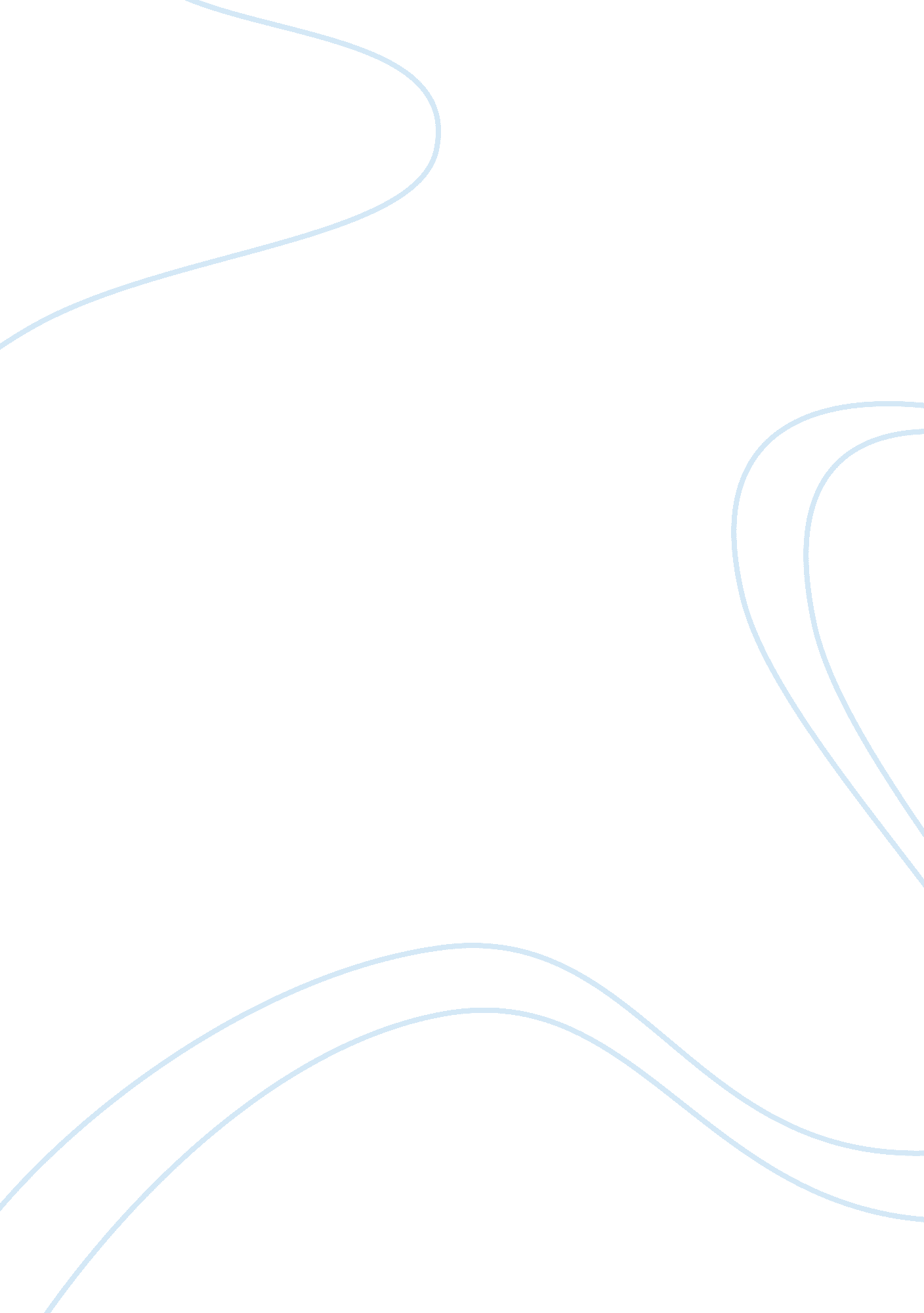 Business lettersBusiness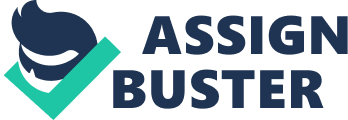 Product Quantity Unit Price Total Single Brush Polisher Colombia Should you need more information, please contact me at (02) 987-3456 at your earliest convenience or email me at[email protected]Com. I-array Merle Louse s. Railcar AH Foundation DAD, Phase VIII, Lahore The ML Catering Services is rendering its services in training sector to bring out the best in our staffs and crews in catering their multiple intelligence and potentials. Although, the company has been able to render quality services to our customers over, we are planning to incorporate opportunities for those crew members who have special needs. Therefore, we would like to Join hands with your esteemed organization to facilitate our existing employees and open doors for apprentices. On behalf of my institution, I would like to request you for a meeting appointment as per your convenience to discuss the areas and options where your organization could assist us. Looking Toward to a positive response Trot you soon. Looking forward to a positive response from you soon. Mr.. Danni Lois Santa La Carmela Hotel&lnn 674 Lectures SST. Cube, Cube Dear Mr.. Santa: Please be informed that I will be traveling to Cube on March 5th, 2014 and I will be requiring a room at your hotel for the duration of 3 days. I would like to reserve an ocean view suite that has 2 beds included. I checked on your website, and the price is supposed to be $231 per night. Please call me at 343-543-5645 to verify my reservation. Thank you very much. 